PENGARUH PEMBERDAYAAN SUMBER DAYA MANUSIA TERHADAP KINERJA PEGAWAI SUB BAGIAN UMUM DAN KEPEGAWAIAN DINAS KEPENDUDUKAN DAN PENCATATAN SIPIL KOTA BANDUNGDisusun Oleh :Vicky Laura Tiffanny122010024SKRIPSIDiajukan untuk memenuhi syarat dalam menempuh ujian sidang sarjana program strata satu (S1) Pada Jurusan Administrasi Negara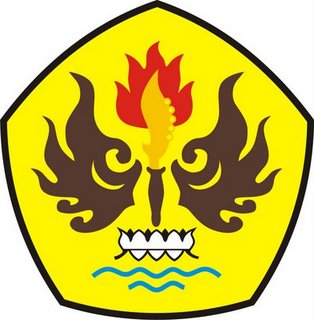 PROGRAM STUDI ADMINISTRASI NEGARAFAKULTAS ILMU SOSIAL DAN ILMU POLITIKUNIVERSITAS PASUNDAN BANDUNG2016